	  SHALINI ROY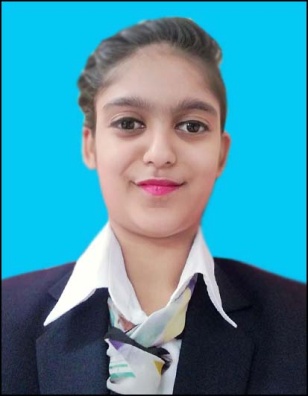 				B.SC IN HOSPITALITY & HOTEL ADMINISTRATION				E.MAIL – shaliniroy835@gmail.com		CONTACT – 9113122898	ADDRESS – SOUTH MITHLA COLONY, NASHRIGANJ,                     DIGHA,   PATNA, BIHAR: 800018EDUCATIONB.SC IN HOSPITALITY & HOTEL ADMINISTRATION (2ND SEM) University: JIS UNIVERSITYCollege: GURU NANAK INSTITUTE OF HOTEL MANAGEMENT KOLKATA, INDIA.Course start date: 01/08/2017 Expected graduation date: 08/2020.College contact no. : 9432670426College contact Email: info@gnhimac.in College website: www.gnhim.ac.inHIGHER SECONDARY EXAMINATIONSchool: ST.DOMNIC SAVIOUS HIGH SCHOOL, PATNA.Duration: 06/2015-06/2017SECONDARY SCHOOL EXAMINATIONSchool: ST.DOMNIC SAVIOUS HIGH SCHOOL, PATNA.Passing: 2015INTERPERSONAL SKILLEnergetic and well disciplinedConfident, Determined and Goal orientedAbility to cope up with different situationsPERSONAL DETAILSFather’s  name		: Mr. Rajeev RaiD.O.B			: 20/10/1999Language Known	: Hindi & EnglishMartial Status		: Single